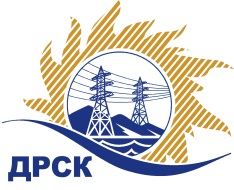 Акционерное Общество«Дальневосточная распределительная сетевая  компания»ПРОТОКОЛ № 339/УР-РЗакупочной комиссии по рассмотрению заявок открытого электронного запроса предложений на право заключения договора на выполнение работ «Капитальный ремонт ПС Северная, ПС Байкальская, ПС КСК, ПС Вознесенская, ПС Пивань» для нужд филиала АО «ДРСК» «Хабаровские электрические сети» (закупка № 78 раздел 1.1. ГКПЗ 2017)ПРИСУТСТВОВАЛИ: члены постоянно действующей Закупочной комиссии АО «ДРСК»  2-го уровня.ВОПРОСЫ, ВЫНОСИМЫЕ НА РАССМОТРЕНИЕ ЗАКУПОЧНОЙ КОМИССИИ: О  рассмотрении результатов оценки заявок Участников.О признании заявок соответствующими условиям запроса предложений.О предварительной ранжировке заявок.О проведении переторжки.РЕШИЛИ:По вопросу № 1Признать объем полученной информации достаточным для принятия решения.Утвердить цены, полученные на процедуре вскрытия конвертов с предложениями участников открытого запроса предложений.По вопросу № 2Признать заявки ООО "ЭТК Энерготранс" (680054, г. Хабаровск, ул. Трехгорная 8), ООО "ПКФ"Константа" (Россия, 644021, Омская область, г. Омск, ул. Богдана Хмельницкого, д. 232А) соответствующими условиям закупки.По вопросу № 3Утвердить предварительную ранжировку предложений Участников:По вопросу № 4Провести переторжку. Допустить к участию в переторжке предложения следующих участников: ООО "ЭТК Энерготранс" (680054, г. Хабаровск, ул. Трехгорная 8), ООО "ПКФ"Константа" (Россия, 644021, Омская область, г. Омск, ул. Богдана Хмельницкого, д. 232А).  Определить форму переторжки: заочная.Назначить переторжку на 16.03.2017 в 16:00 час. (благовещенского времени).Место проведения переторжки: электронная торговая площадка www.b2b-energo.ru  Ответственному секретарю Закупочной комиссии уведомить участников, приглашенных к участию в переторжке, о принятом комиссией решенииОтветственный секретарь Закупочной комиссии  2 уровня АО «ДРСК»                                                  ____________________       М.Г.ЕлисееваЧувашова О.В.(416-2) 397-242г. Благовещенск«15» марта 2017№Наименование участника и его адресПредмет заявки на участие в запросе предложений1ООО "ЭТК Энерготранс" (680054, г. Хабаровск, ул. Трехгорная 8)Заявка, подана 05.02.2017 в 20:43
Цена: 5 509 420,00 руб. (цена без НДС: 4 669 000,00 руб.)2ООО "ПКФ"Константа" (Россия, 644021, Омская область, г. Омск, ул. Богдана Хмельницкого, д. 232А)Заявка: подана 03.02.2017 в 05:23
Цена: 5 510 600,00 руб. (цена без НДС: 4 670 000,00 руб.)Место в предварительной ранжировкеНаименование участника и его адресЦена заявки  на участие в закупке, руб.Балл по неценовой предпочтительности1 местоООО "ЭТК Энерготранс" (680054, г. Хабаровск, ул. Трехгорная 8)5 509 420,00 руб. (цена без НДС: 4 669 000,00 руб.)3,202 местоООО "ПКФ"Константа" (Россия, 644021, Омская область, г. Омск, ул. Богдана Хмельницкого, д. 232А)5 510 600,00 руб. (цена без НДС: 4 670 000,00 руб.)3,00